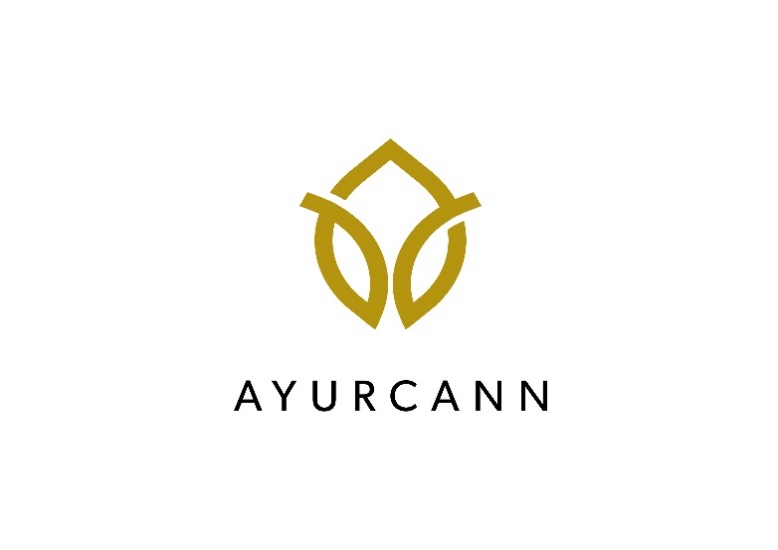 Ayurcann Expansion Continues with New Joint Venture with Largest Medical Cannabis Company in Israel*Company set to manufacture and sell proprietary products for Bazelet in CanadaTORONTO June 2, 2021: Ayurcann Holdings Corp. (CSE: AYUR) (the “Company” or “Ayurcann”) a Canadian extraction company specializing in the processing of cannabis and hemp to produce oils and various derivative products, is pleased to announce that it has entered into a joint venture agreement to manufacture proprietary products with Bazelet Nehushtan Ltd. and/or Bazelet Development and Technologies Ltd. (“Bazelet”), a licensed medical cannabis processor based in Israel.Bazelet, one of the largest medical cannabis companies in Israel, has launched multiple lines of terpene-enriched cannabis oils, each one of which being specifically designed for one of various indications, symptoms and personal needs. The Company’s terpene-enriched products are optimized for woman health, for elderly population needs, for specific types of pains (muscle, joint, neuropathic), and for improved night sleep et cetera. Bazelet has developed proprietary IP for formulations, infusing cannabis extracts and dry materials with terpenes. The joint venture agreement appoints Ayurcann as the Canadian manufacture of all Bazelet products to be sold in to the Canadian medicinal and recreational market.“We are thrilled to secure this joint venture agreement which will enable us to introduce unique products into the Canadian marketplace,” said Igal Sudman, Ayurcann Chairman and CEO. “Getting here has taken a tremendous amount of work, but we are excited for the possibilities presented by working with global companies.”“We recently had the opportunity to get to know the leadership at Bazelet, and from that came a new partnership which may have a tremendous impact on both companies,” he said. “We can’t wait to capitalize on the proprietary products for the Canadian market.”Initially, Ayurcann will manufacture and distribute 3 different Bazelet products. “This deal provides us with an opportunity to continuously introduce new and exciting products to the Canadian marketplace,” Sudman said. “We are open to and continue to look for those mutually beneficial industry focused partnerships,” Sudman said. “By working together, the industry can grow to new heights in terms of quality and profitability.”As the company continues to explore international options, they are also working diligently to expand domestic operations and continues to look for new market possibilities and domestic partnerships to quickly grow in the cannabis industry.For further information, please contact:Igal Sudman, Chairman and Chief Executive OfficerAyurcann Holdings Corp.Tel:  905-492-3322 x30Email: igal@ayurcann.comInvestor Relations:Ryan BilodeauTel: 416-910-1440Email: ir@ayurcann.comAbout Ayurcann Holdings Corp.
Ayurcann is a leading post-harvest solution provider with a focus on providing and creating custom processes and pharma grade products for the adult use and medical cannabis industry in Canada. Ayurcann is focused on becoming the partner of choice for leading Canadian cannabis brands by providing best-in-class, proprietary services including ethanol extraction, formulation, product development and custom manufacturing.About Bazelet Development and Technologies Ltd.The Bazelet Group is the largest privately held medical cannabis group in Israel, with over 10 years of experience in the cannabis market. Bazelet processes dozens of thousands of products every month it its GMP facility, and then distributes them to over 140 pharmacies across the Country. Bazelet acquires raw material from various cannabis farms, and then creates both flower products such as dried flower and pre-rolls, and oils. Bazelet is a market leader in creating products that are non-generic, utilizing its strong in-house R&D team. Neither the Canadian Securities Exchange nor its Regulation Services Provider have reviewed or accept responsibility for the adequacy or accuracy of this release.Certain statements included in this press release constitute forward-looking information or statements (collectively, “forward-looking statements”), including those identified by the expressions “anticipate”, “believe”, “plan”, “estimate”, “expect”, “intend”, “may”, “should” and similar expressions to the extent they relate to the Company or its management. The forward- looking statements are not historical facts but reflect current expectations regarding future results or events. This press release contains forward looking statements, including but not limited to statements relating to the Company’s expansion plans and future production capacity. These forward-looking statements are based on current expectations and various estimates, factors and assumptions and involve known and unknown risks, uncertainties and other factors.Forward-looking statements are not guarantees of future performance and involve risks, uncertainties and assumptions which are difficult to predict. Factors that could cause the actual results to differ materially from those in forward-looking statements include, but are not limited to, failure to obtain regulatory approval, ability to increase production at the Company’s facilities, the continued availability of capital and financing, and general economic, market or business conditions. Forward-looking statements contained in this press release are expressly qualified by this cautionary statement. These statements should not be read as guarantees of future performance or results. Such statements involve known and unknown risks, uncertainties and other factors that may cause actual results, performance or achievements to be materially different from those implied by such statements. Although such statements are based on management’s reasonable assumptions, there can be no assurance that the statements will prove to be accurate or that management’s expectations or estimates of future developments, circumstances or results will materialize. Although the Company has attempted to identify important risks, uncertainties and factors which could cause actual results to differ materially, Further, there may be others that cause results not to be as anticipated, estimated or intended and such changes could be material. Public health crises, including the ongoing novel coronavirus (COVID-19) pandemic, could have significant economic and geopolitical impacts that may adversely affect the Company’s business, financial condition and/or results of operations.  The Company assumes no responsibility to update or revise forward-looking information to reflect new events or circumstances unless required by law. Readers should not place undue reliance on the Company’s forward-looking statements.